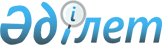 О внесении изменений и дополнений в приказ Председателя Агентства Республики Казахстан по информатизации и связи от 12 июля 2004 года № 145-п 
"Об утверждении Правил присоединения сетей телекоммуникаций к сети телекоммуникаций общего пользования и регулирования пропуска трафика по сети телекоммуникаций общего пользования Республики Казахстан"
					
			Утративший силу
			
			
		
					Приказ и.о. Председателя Агентства Республики Казахстан по информатизации и связи от 17 января 2005 года N 10-п. Зарегистрирован в Министерстве юстиции Республики Казахстан 3 февраля 2005 года N 3419. Утратил силу приказом Министра транспорта и коммуникаций Республики Казахстан от 6 июня 2012 года № 313

      Сноска. Утратил силу приказом Министра транспорта и коммуникаций РК от 06.06.2012 № 313.      В соответствии с Положением Агентства Республики Казахстан по информатизации и связи, утвержденным постановлением Правительства Республики Казахстан от 22 июля 2003 года № 724, ПРИКАЗЫВАЮ: 

     1. Внести в приказ Председателя Агентства Республики Казахстан по информатизации и связи от 12 июля 2004 года № 145-п "Об утверждении Правил присоединения сетей телекоммуникаций к сети телекоммуникаций общего пользования и регулирования пропуска трафика по сети телекоммуникаций общего пользования Республики Казахстан" (зарегистрирован в Реестре государственной регистрации нормативных правовых актов от 27 августа 2004 года № 3041), следующие изменения и дополнения: 

     в Правилах присоединения сетей телекоммуникаций к сети телекоммуникаций общего пользования и регулирования пропуска трафика по сети телекоммуникаций общего пользования Республики Казахстан, утвержденных вышеуказанным приказом: 

     в пункте 6: 

     подпункт 5) изложить в следующей редакции: 

     "IP-телефония - это услуга по предоставлению телефонной связи и передаче факсимильных сообщений в режиме реального времени посредством IP-протокола"; 

     дополнить подпунктом 8-1) следующего содержания: 

     "оператор IP-телефонии - оператор связи, предоставляющий услуги телефонной связи и по передаче факсимильных сообщений в режиме реального времени (в том числе по предоплаченным карточкам), с применением технологии на базе IP-протокола, позволяющего использовать IP-сети;"; 

     дополнить подпунктом 9-1) следующего содержания: 

     "пользователь IP-телефонии - абонент или иной пользователь сети телекоммуникаций, которому предоставляются услуги телефонной и факсимильной связи с применением технологии на базе IP-протокола;"; 

     в пункте 43 после слов "операторов сетей передачи данных," дополнить словами "операторов IP-телефонии," далее по тексту; 

     подпункт 4) пункта 43 и пункт 44 исключить; 

     дополнить параграфом следующего содержания: 

     "§ 5-1. Особенности присоединения оборудования IP-сети 

  

     46-1. Присоединение оборудования (интеллектуальные платформы) IP-сети к сети операторов междугородной и (или) международной связи осуществляется на уровне АМТС или МЦК/ТУ с использованием кода DEF (негеографической зоны нумерации). 

     46-2. Код DEF и код оператора ab X1X2 в зоне DEF назначаются уполномоченным органом в области связи в порядке, определенном законодательством Республики Казахстан. 

     46-3. Предоставление услуг IP-телефонии с одной IP-сети на другую IP-сеть осуществляется через сети телекоммуникаций операторов междугородной и (или) международной связи. 

     46-4. Пропуск телефонного трафика, создаваемого пользователями IP-сетей, осуществляется через точки присоединения IP-сетей (оборудования) к сети оператора междугородной и (или) международной связи.". 

     2. Департаменту государственной политики в области связи и финансового регулирования (Сейтимбеков А.А.) обеспечить государственную регистрацию настоящего приказа в Министерстве юстиции Республики Казахстан. 

     3. Контроль за исполнением настоящего приказа возложить на заместителя Председателя Агентства Республики Казахстан по информатизации и связи Оразалинова Д.С. 

     4. Настоящий приказ вступает в силу со дня государственной регистрации в Министерстве юстиции Республики Казахстан, подлежит ознакомлению и размещению на сайте Агентства Республики Казахстан по информатизации и связи.      И.о. Председателя      Согласовано: 

     Председатель Агентства Республики 

     Казахстан по регулированию естественных 

     монополий 

     24 января 2005 года 
					© 2012. РГП на ПХВ «Институт законодательства и правовой информации Республики Казахстан» Министерства юстиции Республики Казахстан
				